Acta No. 10 Sesión OrdinariaCelebrada el día 26 de Febrero del 2019En la Ciudad de Gral. Escobedo, Nuevo León siendo las 13 horas con 04 minutos del día 26-veintiseis de enero del año 2019-dos mil diecinueve, reunidos los miembros del Republicano Ayuntamiento en la Sala de Sesiones del Palacio Municipal, ubicada en la planta baja sito en calle Juárez #100, en la Cabecera Municipal, en Gral. Escobedo, Nuevo León, para el efecto de celebrar la novena Sesión Ordinaria correspondiente del ejercicio constitucional 2018-2021, a la cual fueron previa y personalmente convocados atento a lo dispuesto por los artículos 35 inciso b) fracción IV, 44, 45, 46, 47 y 49 de la Ley de Gobierno Municipal del Estado de Nuevo León; en relación con el artículo 54 del Reglamento Interior del Republicano Ayuntamiento, presidiendo la Sesión la C. Presidente Municipal, Licenciada Clara Luz Flores Carrales. El Secretario del Ayuntamiento, Licenciado Andrés Concepción Mijes Llovera manifiesta: “Buenas tardes a todos, regidores y síndicos, por indicación de la C. Presidente Municipal, y con fundamento en lo establecido por la Ley de Gobierno Municipal del Estado de Nuevo León, y del Reglamento Interior del R. Ayuntamiento, se les ha convocado previamente para que el día de hoy, se celebre la segunda Sesión Ordinaria correspondiente al mes de enero del presente año. Para dar inicio a esta sesión ordinaria, procederé a tomar lista de asistencia de los integrantes del R. Ayuntamiento, y verificar el quórum reglamentario. Preside esta Sesión la Lic. Clara Luz Flores Carrales, Presidente Municipal de Gral. Escobedo, N.L. El Secretario del Republicano Ayuntamiento, Licenciado Andrés Concepción Mijes Llovera procede a pasar lista de asistencia:Así mismo nos acompaña el C.P. Erubiel Cesar Leija Franco Secretario de Administración, Finanzas y Tesorero Municipal, y el de la voz, Secretario del Ayuntamiento. Hay quorum legal C. Presidenta Municipal. Acto seguido, el Secretario del Ayuntamiento, Licenciado Andrés Concepción Mijes Llovera, constata la presencia del cuerpo colegiado declarando que existe el quórum legal requerido para la celebración de la presente Sesión. El Secretario del Ayuntamiento, Licenciado Andrés Concepción Mijes Llovera, continúa con el uso de la palabra mencionando lo siguiente: “cumpliendo con las indicaciones de la C. Presidente Municipal y existiendo quórum legal, de acuerdo a lo establecido en los artículos 53, 54 y 55 del Reglamento Interior del Republicano Ayuntamiento de esta Ciudad, se declaran abiertos los trabajos de esta Sesión Ordinaria, poniendo a consideración de los integrantes del Ayuntamiento el siguiente orden del día:1.- Lista de asistencia;2.- Lectura del Acta 09 de la Sesión Ordinaria del día 14 de febrero del 2019;3.- Presentación del Dictamen relativo a la propuesta para autorizar la firma de un Convenio de Coordinación Fiscal y Control Vehicular, entre el Municipio de General Escobedo y el Gobierno del Estado de Nuevo León, a través de la Secretaría de Finanzas y Tesorería General del Estado, y el Organismo Público Descentralizado denominado Instituto de Control Vehicular, así como el Addendum al citado Convenio.4.- Presentación del informe contable y financiero correspondiente al mes de enero del 2019.5.- Presentación del Dictamen relativa a la Ratificación de las Bases generales para el otorgamiento de subsidios, disminuciones y/o condonaciones con cargo a las contribuciones y demás ingresos Municipales para el ejercicio fiscal 2019.6.- Asuntos Generales; y7.- Clausura de la Sesión.Acto seguido, el Secretario del Republicano Ayuntamiento, Licenciado Andrés Concepción Mijes Llovera convoca a los presentes a votar de manera económica, y exhorta a que quienes estén de acuerdo con la propuesta del orden del día lo manifiesten en la forma acostumbrada;UNICO.- Por unanimidad se aprueba el orden del día de la Sesión a celebrarse en el presente acto.PUNTO 2 DEL ORDEN DEL DÍA.- LECTURA DEL ACTA 09 DE LA SESIÓN ORDINARIA DEL DÍA 14 DE FEBRERO DEL 2019…………………………………………………………………………………………………………………El Secretario del Ayuntamiento, Licenciado Andrés Concepción Mijes Llovera, comenta lo siguiente: pasando al punto número 2 del orden del día, se les envió documentalmente el acta correspondiente a la sesión ordinaria del día 14 de febrero del año en curso, para que ustedes realicen sus observaciones o comentarios al documento en referencia, y en virtud de lo anterior se propone la dispensa de su lectura. Quienes estén a favor de la dispensa de la lectura del acta 09 del 14 de febrero del 2019, sírvanse manifestarlo en la forma acostumbrada.El Ayuntamiento en votación económica emite el siguiente acuerdo:UNICO.- Por unanimidad se aprueba la dispensa de la lectura del Acta 09, correspondiente a la Sesión Ordinaria del día 14 de febrero del 2019…….…………………………………………………………………El Secretario del Ayuntamiento, Licenciado Andrés Concepción Mijes Llovera, manifiesta si hay algún comentario con referencia a dicha Acta. El pleno, en votación económica emite el siguiente Acuerdo: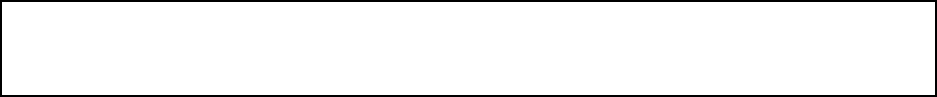 UNICO. - Por unanimidad se aprueba el acta 09, correspondiente a la Sesión Ordinaria del día 14 de febrero del 2019. (ARAE-045/2019)……………….…………………………………………………………………………..Posteriormente, el secretario del R. Ayuntamiento el, Licenciado Andrés Concepción Mijes Llovera, Comenta: Para dar cumplimiento al artículo 49 de la Ley de Gobierno Municipal del Estado de N.L., se les informa a los presentes los acuerdos tomados en la pasada sesión ordinaria, los cuales son:1.- Aprobación del acta 08, correspondiente a la sesión ordinaria del día 30 de enero del 2019;2.- Aprobación de la propuesta para someter a consulta pública por 15 días hábiles las reformas a los siguientes reglamentos Por el que se crea la Junta Ciudadana de Movilidad Sustentable del municipio de General Escobedo Nuevo León y el Reglamento de Limpia de General Escobedo Nuevo León  y así como las iniciativas de los Reglamentos siguientes:  Control y Limpieza de los Predios en el Municipio de General Escobedo y Reglamento para la Prevención Social de la Violencia y la Delincuencia en el Municipio de General Escobedo Nuevo León ;3.- Aprobación de la propuesta de modificación del Acuerdo de fecha 31 de octubre del 2009, mismo que obra en el Acta No. 2 referente a la aprobación del Programa de Regularización de centros de Genero Religioso, así como la propuesta para llevar a cabo la suscripción de contratos e instrumentos jurídicos que correspondan para la celebración de comodatos por un término de 25 años para otorgar en favor de la Arquidiócesis de Monterrey A.R. tres áreas ubicadas en la Colonia Ampliación Monclova; Colonia Paseo Real; y Colonia Monte Horeb.4.- Aprobación de la propuesta relativo a la propuesta para suscribir los contratos e instrumentos jurídicos que correspondan para la celebración de comodatos por un término de 05 años para otorgar en favor de la Arquidiócesis de Monterrey A.R. un área municipal ubicada en el Fraccionamiento Brianzzas Residencial 2° sector.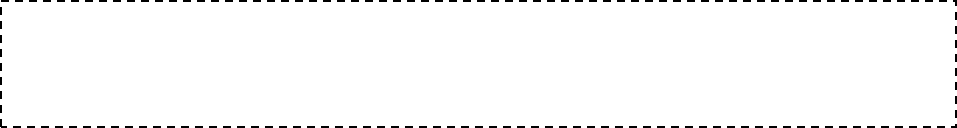 PUNTO 3 DEL ORDEN DEL DÍA.- PRESENTACIÓN DEL DICTAMEN RELATIVO A LA PROPUESTA PARA AUTORIZAR LA FIRMA DE UN CONVENIO DE COORDINACIÓN FISCAL Y CONTROL VEHICULAR, ENTRE EL MUNICIPIO DE GENERAL ESCOBEDO Y EL GOBIERNO DEL ESTADO DE NUEVO LEÓN, A TRAVÉS DE LA SECRETARÍA DE FINANZAS Y TESORERÍA GENERAL DEL ESTADO, Y EL ORGANISMO PÚBLICO DESCENTRALIZADO DENOMINADO INSTITUTO DE CONTROL VEHICULAR, ASÍ COMO EL ADDENDUM AL CITADO CONVENIO……………………………………………..…El Secretario del R. Ayuntamiento el Licenciado Andrés Concepción Mijes Llovera, comenta lo siguiente: ahora bien, damos paso al punto 3 hace referencia que se les hizo llegar a ustedes el asunto anterior el cual fue analizado y estudiado por el Cabildo, señalando a ustedes que su dictamen será transcrito en su totalidad en la presente Acta; por lo que se propone la dispensa de su lectura; el Ayuntamiento de manera unánime emite el siguiente acuerdo:Acto seguido el Secretario de Ayuntamiento, manifiesta si existe algún comentario respecto al mencionado dictamen.Acto seguido el Regidor Mario Guerra Castro manifiesta lo siguiente si mira en el párrafo tercero si para esto el municipio a propuesto al estado el instituto se incremente la rectificación y eficacia que se lleve a cabo y que se debe aplicar mas que nada, pues también vamos a proponer otro tipo de cosas como limpieza del medio ambiente y transporte.Acto seguido el Lic. Andres Mijes Llovera Secretario del R. Ayuntamiento manifiesta lo siguiente algún otro comentario. Al no haber más comentarios, el Secretario del Ayuntamiento, Licenciado Andrés Concepción Mijes Llovera somete a votación de los presentes, y convoca a que quienes estén de acuerdo, lo manifiesten en la forma acostumbrada. Con 2 votos en contra por parte de los Regidores Mario Antonio Guerra Castro y el Carolina Maria Vazquez Juarez el Pleno emite el siguiente acuerdo:A continuación se transcribe en su totalidad el Dictamen:CC. INTEGRANTES DEL PLENO DEL AYUNTAMIENTODE GENERAL ESCOBEDO, NUEVO LEÓNP R E S E N T E S. -Atendiendo la convocatoria correspondiente de la Comisión de Hacienda Municipal y Patrimonio, los integrantes de la misma, en Sesión de Comisión del 25 de febrero del año en curso acordaron con fundamento en lo establecido por los artículos 78, 79, 82 fracción V, 87 fracción IV, 96, 97, 101, 102, 103, 108 y demás aplicables del Reglamento Interior del R. Ayuntamiento de esta Ciudad, presentamos a este cuerpo colegiado el “Dictamen relativo a la propuesta para autorizar la firma de un Convenio de Coordinación Fiscal y Control Vehicular, entre el Municipio de General Escobedo y el Gobierno del Estado de Nuevo León, a través de la Secretaría de Finanzas y Tesorería General del Estado, y el Organismo Público Descentralizado denominado Instituto de Control Vehicular, así como el Addendum al citado Convenio”, bajo los siguientes:A N T E C E D E N T E SQue de acuerdo a lo previsto en la Ley de Coordinación Hacendaria del Estado, resulta de especial interés celebrar un convenio de coordinación fiscal y control vehicular, para efectos de cumplir y hacer cumplir las disposiciones legales que imponen a los conductores y propietarios de vehículos la Ley que Crea el Instituto de Control Vehicular del Estado, la Ley que Regula la Expedición de Licencias para Conducir del Estado, la Ley para la Prevención y Combate al Abuso del Alcohol y de Regulación para su Venta y Consumo para el Estado de Nuevo León y la Ley de Hacienda del Estado, además de lo establecido por el Reglamento de Tránsito y Vialidad de este Municipio.Que igualmente, la coordinación y colaboración resultan relevantes para contar con registros de conductores y de vehículos actualizados, vigentes y funcionales, mediante el oportuno intercambio de información entre las autoridades competentes, ya que estos registros constituyen herramientas que contribuyen a fortalecer la seguridad en el Estado, lo cual indudablemente resulta en un beneficio para la sociedad.El Instituto de Control Vehicular es un Organismo Público Descentralizado del Gobierno del Estado de Nuevo León, con personalidad jurídica y patrimonio propio, así como con autonomía técnica y de gestión para el cumplimiento de su objeto y atribuciones, fue creado por decreto número 281, publicado en el Periódico Oficial del Estado de fecha 2 de diciembre de 2005. Dentro de sus funciones se contempla la prestación de los servicios que en materia de control vehicular da lugar a la expedición de los medios de identificación vehicular, así como la integración y conservación de los registros de conductores y de vehículos, incluyendo el historial respecto del cumplimiento de las obligaciones a las que se encuentran afectos.Que es indispensable el cumplimiento de las obligaciones e imposición de sanciones a las infracciones que establecen la Ley que Crea el Instituto de Control Vehicular del Estado, la Ley que Regula la Expedición de Licencias para Conducir del Estado y la Ley para la Prevención y Combate al Abuso del Alcohol y de Regulación para su Venta y Consumo para el Estado de Nuevo León, a cargo de los conductores o propietarios de vehículos. El objetivo principal del instrumento legal objeto de este Dictamen radica en emprender la colaboración administrativa y coordinación hacendaria entre las partes para efectos de vigilar el cumplimiento de las leyes y demás disposiciones aplicables en materia de control vehicular, licencias para conducir y tránsito vehicular, además del impuesto sobre tenencia o uso de vehículos, derechos de control vehicular y multas por infracciones de tránsito, incluyendo el intercambio de información entre las partes para el cumplimiento de las funciones coordinadas.Así mismo, cabe mencionar que se ha propuesto que la vigencia del Convenio sea por el presente ejercicio fiscal, del 1 de enero al 31 de diciembre del año en curso y el Addendum a partir de la fecha de la suscripción hasta el 31 de diciembre del 2019.Por lo antes mencionado, la coordinación entre las partes contempladas es de real importancia dentro del marco de sus atribuciones legales que se encuentran vigentes, fomentando la coordinación para obtener un mejor funcionamiento de los diferentes niveles de gobierno.C O N S I D E R A C I O N E SPRIMERO.- Que el inciso h) de la fracción III del Artículo 115 de la Constitución Política de los Estados Unidos Mexicanos menciona que los Municipios tendrán a su cargo funciones y servicios públicos tales como los de seguridad pública, en los términos del artículo 21 de esta Constitución, policía preventiva y tránsito.SEGUNDO.- Que la fracción II del Artículo 115 de la Constitución Política de los Estados Unidos Mexicanos, y el Artículo 120 de la Constitución Política del Estado Libre y Soberano de Nuevo León mencionan que los Municipios están investidos de personalidad jurídica y manejarán su patrimonio conforme a la Ley.TERCERO.- Que el Artículo 157 de la Ley de Gobierno Municipal menciona que el Municipio, previa aprobación de su Ayuntamiento, podrá convenir y acordar con otros municipios, los Gobiernos Estatal y Federal, la coordinación que se requiere, a efecto de participar en la planeación y programación del desarrollo municipal, en la ejecución de acciones conjuntas para cumplir con los fines de la Administración pública municipal.CUARTO.- Que el Artículo 158 fracción I de la Ley ya mencionada establece que El Municipio podrá celebrar convenios de coordinación o colaboración administrativa con otro o varios Municipios, con los Gobiernos Federal y Estatal, para fines tal como la coordinación en conjunto con el Ejecutivo del Estado o con el Ejecutivo Federal.QUINTO.- El Artículo Séptimo de la Ley de Ingresos de los Municipios del Estado de Nuevo León para el año 2019 menciona que se faculta a los Presidentes Municipales para que celebren con las autoridades federales, estatales, municipales, así como con instituciones bancarias, los convenios necesarios para la recaudación y administración de tributos federales, estatales o municipales.SEXTO.- Que la fracción VIII del artículo 3 de la Ley que crea el Instituto de Control Vehicular del Estado de Nuevo León menciona que una de las atribuciones de este mismo Organismo es Auxiliar al Estado y sus municipios, en la recaudación y fiscalización de las contribuciones federales, estatales y municipales en los términos de los convenios que tengan celebrados en materia vehicular.SÉPTIMO.- Que la fracción II del Artículo 5 de la Ley para la Prevención y Combate al Abuso del Alcohol y de Regulación para su Venta y Consumo para el Estado de Nuevo León establece que a las Autoridades administrativas del Estado y de los municipios, en el ámbito de su competencia, les corresponde promover su coordinación para el cumplimiento de la Ley mencionada.OCTAVO.- Que la fracción II del Artículo 4 de la Ley que regula la expedición de licencias para conducir del Estado de Nuevo León dicta que una de las obligaciones de la Autoridad Estatal competente en materia de expedición de licencias es celebrar convenios, en representación del Ejecutivo del Estado, con los municipios de Nuevo León para el cumplimiento de la Ley mencionada.Por lo anteriormente expuesto, y con fundamento en lo establecido por los artículos 78, 79, 82 fracción V, 87 fracción IV, 96, 97, 101, 102, 103, 108 y demás aplicables del Reglamento Interior del R. Ayuntamiento del Municipio de General Escobedo, Nuevo León, los integrantes de la Comisión de Hacienda Municipal y Patrimonio, nos permitimos poner a su consideración los siguientes:A C U E R D O S:PRIMERO.- Se apruebe la celebración de un Convenio de Coordinación Fiscal y Control Vehicular con el Gobierno del Estado de Nuevo León, a través de la Secretaría de Finanzas y Tesorería General del Estado, y el Organismo Descentralizado denominado Instituto de control Vehicular del Estado de Nuevo León, el cual tiene por objeto la colaboración administrativa y coordinación hacendaria para efectos de vigilar el cumplimiento de las leyes y demás disposiciones aplicables en materia de control vehicular, licencias para conducir y tránsito vehicular, además del impuesto sobre tenencia o uso de vehículos, derechos de control vehicular y multas por infracciones de tránsito, incluyendo el intercambio de información entre las partes para el cumplimiento de las funciones coordinadas, así como el Addendum al citado Convenio. SEGUNDO.- Que la vigencia del Convenio sea por el presente ejercicio fiscal del 1 de enero al 31 de diciembre del año en curso y el Addendum a partir de la fecha de la suscripción hasta el 31 de diciembre del 2019.Así lo acuerdan quienes firman al calce del presente Dictamen, en sesión de la Comisión de Hacienda Municipal y Patrimonio a los 25 días del mes de febrero del año 2019. Síndico Primero Américo Rodríguez Salazar, Presidente; Síndica Segunda Lucía Aracely Hernández López, Reg. Wendy Maricela Cordero Gonzalez. RUBRICASPUNTO 4 DEL ORDEN DEL DÍA. PRESENTACIÓN DEL INFORME CONTABLE Y FINANCIERO CORRESPONDIENTE AL MES DE ENERO DEL 2019……………………………………………………………..…..El Secretario del R. Ayuntamiento el Licenciado Andrés Concepción Mijes Llovera, comenta lo siguiente: pasamos ahora al punto 4 del orden del día, referente a la Presentación del dictamen sobre el informe contable y financiero correspondiente al mes de enero del 2019.; su dictamen ha sido circulado con anterioridad y en virtud de que será transcrito textualmente en el acta que corresponda se propone la dispensa de su lectura, quienes estén de acuerdo con dicha propuesta sírvanse manifestarlo en la forma acostumbrada.El Ayuntamiento en votación económica emite el siguiente Acuerdo:UNICO.- Por unanimidad se aprueba la dispensa de lectura de la Presentación del informe contable y financiero correspondiente al mes de enero del 2019.El Secretario del R. Ayuntamiento, Licenciado Andrés Concepción Mijes Llovera, manifiesta si existe algún comentario al respecto.El Pleno emite por Unanimidad el siguiente acuerdo: UNICO.- Por unanimidad se aprueba la Presentación del informe contable y financiero correspondiente al mes de enero del 2019. 	(ARAE-047/2019)………………………………………………………………………………………………………… ……………A continuación se transcribe en su totalidad el dictamen aprobado en el presente punto del orden del día:CC. INTEGRANTES DEL R. AYUNTAMIENTO DE GENERAL ESCOBEDO, N. L.PRESENTES.-Atendiendo la convocatoria correspondiente de la Comisión de Hacienda Municipal y Patrimonio, los integrantes de la misma, en Sesión de Comisión del 25 de febrero  del año en curso acordaron con fundamento en lo establecido por los artículos 33 fracción III inciso i), y 37 fracción I inciso d) de la Ley de Gobierno Municipal del Estado de Nuevo León; y por los artículos 78, 79, fracción II, 80,  82, fracción III, 85, fracción V, 96, 97, 101, 106 ,108 y demás aplicables del Reglamento Interior del R. Ayuntamiento de este Municipio, presentar a este pleno del R. Ayuntamiento el Informe Contable y Financiero de la Secretaría de Administración, Finanzas y Tesorero Municipal de General Escobedo Nuevo León correspondiente al mes de enero  del año 2019 bajo los siguientes:ANTECEDENTESLa Secretaría de Administración, Finanzas y Tesorero Municipal, previo acuerdo de la Presidencia Municipal, llevó a cabo una reunión con los integrantes de la Comisión de Hacienda Municipal y Patrimonio, a fin de presentar y explicarnos el informe financiero de origen y aplicación de recursos correspondientes al mes de enero del año 2019.En el citado Informe, la Comisión de Hacienda Municipal y Patrimonio encontró los siguientes datos relevantes: Dentro del Período comprendido entre el 1º- primero de enero del 2019 - dos mil diecinueve, al 31–treinta y uno de enero del mismo año, fueron reportados un total de ingresos por la cantidad de $166,405,263 (ciento sesenta y seis millones cuatrocientos cinco mil doscientos sesenta y tres pesos 00/100 M.N.), por concepto de Impuestos, Derechos, Productos, Aprovechamientos, Participaciones, Aportaciones Federales, Contribuciones de Vecinos y Financiamiento. Con un acumulado de $166,405,263 (ciento sesenta y seis millones cuatrocientos cinco mil doscientos sesenta y tres pesos 00/100 M.N.)En ese mismo Período, se reportó un total de egresos por concepto de gasto en Administración Pública, Servicios Comunitarios, Desarrollo Social, Seguridad y Justicia de Proximidad, Administración Hacendaria, Obligaciones Financieras, Obra Pública, Desarrollo Urbano y Ecología, y Aportaciones Federales, por el monto de $82,198,298 (ochenta y dos millones ciento noventa y ocho mil doscientos noventa y ocho pesos 00/100 M.N.). Con un acumulado de $82,198,298 (ochenta y dos millones ciento noventa y ocho mil doscientos noventa y ocho pesos 00/100 M.N.).En ese orden de ideas, dentro del Período que se informa, existió un remanente positivo del Municipio por la cantidad de $84,206,966 (ochenta y cuatro millones doscientos seis mil novecientos sesenta y seis pesos 00/100 Moneda Nacional). Con un acumulado positivo de $84,206,966 (ochenta y cuatro millones doscientos seis mil novecientos sesenta y seis pesos 00/100 Moneda Nacional). Lo anterior se resume conforme a la siguiente tabla:Una vez terminada la presentación, los integrantes de esta Comisión de Hacienda Municipal y Patrimonio, nos avocamos al análisis del documento con la finalidad de presentar el dictamen correspondiente a este Ayuntamiento.CONSIDERACIONESPRIMERO.- Que el artículo 100, fracciones XIX de la Ley de Gobierno Municipal del Estado de Nuevo León, establece como obligación del Tesorero Municipal, Presentar mensualmente un informe contable y financiero al Ayuntamiento.SEGUNDO.-Que el artículo 33, fracción III  inciso i) de la Ley de Gobierno Municipal del Estado de Nuevo León, menciona que el Ayuntamiento tendrá las siguientes facultades y obligaciones. En materia de Hacienda Pública Municipal, Conocer los informes contables y financieros rendidos mensualmente por el Tesorero Municipal; TERCERO.- Que los integrantes de esta Comisión sostuvieron una reunión con la Secretaría de Administración, Finanzas y Tesorero Municipal, en la cual nos presentó y explico los documentos que contemplan la descripción del origen y aplicación de los recursos financieros que integran el mes de enero del año 2019.Por lo anterior, se tiene a bien recomendar a este pleno, previo análisis, la aprobación en su caso de los siguientes:RESOLUTIVOSPrimero.- Se apruebe el informe financiero de origen y aplicación de recursos del municipio de General Escobedo, correspondiente al mes de enero del año 2019.Segundo.- Que se dé la debida difusión al informe Financiero de Origen y Aplicación de Recursos del Municipio, correspondiente al mes de enero del año 2019.Así lo acuerdan quienes firman al calce del presente Dictamen, en sesión de la Comisión de Hacienda Municipal y Patrimonio a los 25 días del mes de febrero del año 2019. Síndico Primero Américo Rodríguez Salazar, Presidente; Síndica Segunda Lucía Aracely Hernández López, Reg. Wendy Maricela Cordero Gonzalez. RUBRICAS PUNTO 5 DEL ORDEN DEL DÍA. .- PRESENTACIÓN DEL DICTAMEN RELATIVA A LA RATIFICACIÓN DE LAS BASES GENERALES PARA EL OTORGAMIENTO DE SUBSIDIOS, DISMINUCIONES Y/O CONDONACIONES CON CARGO A LAS CONTRIBUCIONES Y DEMÁS INGRESOS MUNICIPALES PARA EL EJERCICIO FISCAL 2019.El Secretario del R. Ayuntamiento el Licenciado Andrés Concepción Mijes Llovera, comenta lo siguiente: ahora bien, damos paso al punto 5 del orden del día, referente a la .- Presentación del Dictamen relativa a la Ratificación de las Bases generales para el otorgamiento de subsidios, disminuciones y/o condonaciones con cargo a las contribuciones y demás ingresos Municipales para el ejercicio fiscal 2019; su dictamen ha sido circulado entre los miembros de este r. ayuntamiento, y en virtud de que será transcrito en su totalidad al acta que corresponda se propone la dispensa de su lectura, quienes estén de acuerdo con dicha propuesta sírvanse manifestarlo en la forma acostumbrada.El Ayuntamiento en votación económica emite el siguiente Acuerdo:UNICO.- Por unanimidad se aprueba la dispensa de lectura de la Presentación del Dictamen relativa a la Ratificación de las Bases generales para el otorgamiento de subsidios, disminuciones y/o condonaciones con cargo a las contribuciones y demás ingresos Municipales para el ejercicio fiscal 2019.El Secretario del R. Ayuntamiento, Licenciado Andrés Concepción Mijes Llovera, manifiesta si existe algún comentario al respecto.El Pleno emite por Unanimidad el siguiente acuerdo: UNICO.- Por unanimidad se aprueba el Dictamen relativo  Presentación del Dictamen relativa a la Ratificación de las Bases generales para el otorgamiento de subsidios, disminuciones y/o condonaciones con cargo a las contribuciones y demás ingresos Municipales para el ejercicio fiscal 2019.(ARAE-048/2019)……………………………………………………………….A continuación se transcribe en su totalidad el dictamen aprobado en el presente punto del orden del día:CC. INTEGRANTES DEL PLENO DEL R. AYUNTAMIENTODEL MUNICIPIO DE GRAL. ESCOBEDO, N.L.PRESENTES.-Atendiendo la convocatoria correspondiente de la Comisión de Hacienda Municipal y Patrimonio del Ayuntamiento de General Escobedo, Nuevo León,  los integrantes de la misma acordaron con fundamento en lo establecido por los artículos 70, 73, y 74, fracción II del Reglamento Interior del R. Ayuntamiento de esta Ciudad, presentar a este cuerpo colegiado el “Dictamen relativo a la Ratificación de las Bases generales para el otorgamiento de subsidios, disminuciones y/o condonaciones con cargo a las contribuciones y demás ingresos  Municipales para el ejercicio fiscal 2019”, bajo los siguientes:A N T E C E D E N T E SEn sesión ordinaria del R. Ayuntamiento de fecha 17 de octubre de 2018, se aprobó el Dictamen que contiene las Bases Generales para el otorgamiento de subsidios, disminuciones, y/o condonaciones con cargo a las contribuciones y demás ingresos municipales que reciba el Municipio de General Escobedo, Nuevo, extendiendo su vigencia, en lo general, retroactivamente desde el día 01 de enero de 2018 hasta el día 31 de diciembre de 2018.Con base en lo anterior, el Secretario de Administración, Finanzas y Tesorero Municipal de esta Ciudad llevó a cabo una reunión con los integrantes de esta comisión, a fin de analizar la posibilidad de que las bases antes mencionadas continúen vigente para el año 2019.C O N S I D E R A N D OPRIMERO.- Que el Secretario de Administración, Finanzas y Tesorero Municipal de esta Ciudad, nos han señalado que debido a la situación económica difícil que tienen algunos contribuyentes del Municipio de General Escobedo, Nuevo León es importante otorgar un incentivo y apoyo a los ciudadanos de éste municipio que tengan que realizar pagos al fisco municipal, así también, es importante para el desarrollo de nuestro municipio el mantener otorgando subsidios a aquéllos ciudadanos que inviertan en nuestro municipio y que generen nuevas fuentes de empleo. Por dichos motivos, resulta conveniente que se mantengan los programas de Subsidios, Disminuciones y/o Condonaciones aprobados para el 2019.SEGUNDO.- Que la Ley de Ingresos de los Municipios de Nuevo León para el año 2019, en su artículo Sexto, párrafo primero señala lo siguiente: “Los Presidentes Municipales, previa emisión de las bases expedidas por el Ayuntamiento en esta materia, podrán otorgar subsidios con cargo a las contribuciones y demás ingresos municipales, en relación con las actividades o contribuyentes respecto de los cuales juzguen indispensable tal medida”.TERCERO.- Que la Ley de Hacienda para los Municipios del Estado de Nuevo León en su artículo 92, señala lo siguiente: “Queda facultado el Presidente Municipal para disminuir o aún condonar los recargos y las sanciones que deban imponerse, así como el monto de la actualización que debe aplicarse conforme al Código Fiscal del Estado, debiendo sujetarse a las bases que al efecto emita el Ayuntamiento en esta materia”.Por lo anteriormente expuesto, y con fundamento en lo establecido por los artículos 40, 69, 74, y 76 del Reglamento Interior del R. Ayuntamiento del Municipio de General Escobedo, Nuevo León, los integrantes de la Comisión de Hacienda Municipal y Patrimonio, nos permitimos poner a su consideración los siguientes:RESOLUTIVOSPRIMERO: Con fundamento en lo establecido en el artículo Sexto de la Ley de Ingresos de los Municipios de Nuevo León para el año 2019, se aprueba que sigan vigentes para el año 2019, las Bases generales para el otorgamiento de subsidios de contribuciones y demás ingresos municipales otorgadas para el año 2018, entrando en vigor, en lo general, retroactivamente desde el día 01 de Enero de 2019 y hasta el día 31 de diciembre de 2019.BASES GENERALES PARA EL OTORGAMIENTO DE SUBSIDIOS, DISMINUCIONES Y/O CONDONACIONES CON CARGO A LAS CONTRIBUCIONES Y DEMÁS INGRESOS MUNICIPALES.En atención a lo dispuesto por las Leyes de Ingresos de los Municipios del Estado de Nuevo León para el año 2019, La Ley de Hacienda para los Municipios del Estado de Nuevo León, y con el afán de dar a los contribuyentes la oportunidad de ponerse al corriente en el pago de los Impuestos, Derechos y demás Contribuciones e Ingresos Municipales, tomando en consideración la crisis económica que padece el país, la cual ha afectado a todos los mexicanos por igual, lo que ha originado que un gran número de personas se encuentren rezagadas en el cumplimiento de sus obligaciones fiscales u omitan el cumplimiento de las obligaciones establecidas en las diferentes Leyes Fiscales y por ende se han generado, como accesorios a los anteriores por incumplimiento de dichas leyes, recargos, sanciones y gastos de ejecución, se expiden las Bases Generales para el Otorgamiento de Subsidios de Impuestos, derechos, contribuciones y demás Ingresos Municipales, de su fraccionamiento, división, consolidación, traslación y mejora y las que tengan por base el cambio de valor de los inmuebles, y Disminución o Condonación de los Recargos y las Sanciones que deban imponerse y que determinen las diferentes Leyes Fiscales aplicables al caso concreto, así como el monto de la Actualización que deba aplicarse conforme al Código Fiscal del Estado de Nuevo León, al tenor de lo siguiente:PRIMERO: La Presidente Municipal de General Escobedo, Nuevo León, en uso de las facultades a ella otorgadas por la Ley de Hacienda para los Municipios del Estado de Nuevo León, La Ley de Ingresos para los Municipios del Estado de Nuevo León para el año 2019, La Ley de Gobierno Municipal del Estado de Nuevo León, y el Código Fiscal del Estado de Nuevo León, todas las anteriores en vigor, a través del Secretario de Administración, Finanzas y Tesorero Municipal, de esta Ciudad, podrá otorgar de manera especial los subsidios respecto a las contribuciones y demás Ingresos Municipales, en relación a aquellas actividades o contribuyentes respecto de los cuales juzgue indispensable tal medida y demás señalamientos de la mencionada Ley de Ingresos antes mencionada, así como de las Contribuciones sobre la propiedad inmobiliaria, su fraccionamiento, división, consolidación, traslación y mejora y las que tengan por base el cambio de valor de los inmuebles, debiendo solicitar aquella documentación, datos e informes que señale la ley respectiva, así como los que crea necesarios y realizar en su caso Inspecciones de todo tipo, para sí entrar al convencimiento de la necesidad, que otorga el subsidio respectivo.SEGUNDO: Los subsidios que al efecto otorgue la Presidente Municipal en los términos anteriormente establecidos, podrán ser mayores al 50 % siempre y cuando sean autorizados por los miembros del R. Ayuntamiento, y cuando así lo estime conveniente otorgarlo, según lo dispuesto por la Ley de Ingresos para los Municipios del Estado de Nuevo León para el año 2019.TERCERO: Sobre los subsidios otorgados por la Presidente Municipal en términos de lo dispuesto en el punto PRIMERO anterior, no se requerirá la ratificación del R. Ayuntamiento para su otorgamiento siempre y cuando el monto del subsidio o cantidad subsidiada no sea mayor al 50 %.CUARTO: En términos de lo dispuesto por el numeral 1, del artículo sexto de la Ley de Ingresos de los Municipios del Estado de Nuevo León para el año 2019, la Presidente Municipal deberá informar trimestralmente al R. Ayuntamiento sobre cada uno de los subsidios entregados.QUINTO: La Presidente Municipal, sujetándose a lo establecido en los puntos descritos con antelación, podrá otorgar subsidios a las personas físicas o morales que realicen tramitaciones urbanísticas dentro del territorio del Municipio, teniendo la finalidad de impulsar el desarrollo y la infraestructura del Municipio de General Escobedo, Nuevo León, fomentando empleo y mejorando la calidad de vida de cada uno de los habitantes de este Municipio en los términos previstos en la multicitada Ley de Ingresos para los Municipios del Estado de Nuevo León para el año 2019.SEXTO: La Presidente Municipal de General Escobedo, Nuevo León, igualmente, en uso de sus facultades otorgadas por la Ley de Hacienda para los Municipios del Estado de Nuevo León, la Ley de Ingresos para los Municipios del Estado de Nuevo León para el año 2019, Ley de Gobierno municipal del Estado de Nuevo León y, el Código Fiscal del Estado de Nuevo León, todas anteriores en vigor, está facultada, en términos de lo establecido por el artículo 92, de la citada Ley de Hacienda para los municipios, para disminuir o aún condonar el 100 % de los recargos, multas y las sanciones que deban imponerse, así como el monto de la actualización que deba aplicarse conforme al Código Fiscal el Estado de Nuevo León, debiendo sujetarse a las presentes bases y en cada uno de los puntos de la Ley de Ingresos para los Municipios del Estado de Nuevo León para el año 2019.SÉPTIMO: Sobre las disminuciones o condonaciones que la Presidente Municipal otorgue respecto de los recargos, multas y las sanciones que deban imponerse, así como el monto de la actualización que deba aplicarse conforme al Código Fiscal del Estado de Nuevo León, en términos de lo dispuesto en el precepto legal aludido en el punto inmediato anterior podrá hacerlo a través del Secretario de Finanzas y Tesorero Municipal, en esta Ciudad.OCTAVO: En términos de lo dispuesto por el artículo 92 de la Ley de Hacienda para los Municipios del Estado de Nuevo León, las operaciones derivadas de la facultad a que se refiere el precepto legal en consulta, deberán ser registradas en las cuentas municipales, e informadas trimestralmente al R. Ayuntamiento mediante reporte escrito que deberá ser debidamente fundado y motivado.NOVENO: En base a lo anteriormente manifestado y con la facultad de la Presidente Municipal, podrá otorgar los subsidios respecto de las contribuciones y demás Ingresos Municipales, en relación con aquellas actividades o contribuyentes respecto de los cuales juzgue indispensable tal medida, así como, a las Contribuciones sobre propiedad Inmobiliaria, su fraccionamiento, división, consolidación, traslación y mejora y las que tengan por base el cambio de valor de los inmuebles, así como la facultad de disminuir o aún condonar los recargos y las sanciones que deban imponerse, así como el monto de la actualización que deba aplicarse conforme al Código Fiscal del Estado de Nuevo León, deberá ser sujeta a lo siguiente:DÉCIMO: Sobre las bonificaciones y subsidios que la Autoridad correspondiente está facultada a otorgar de acuerdo a las Disposiciones Legales anteriormente citadas y a las Bases determinadas por este R. Ayuntamiento, de esta Ciudad, aquella las otorgara hasta por los porcentajes ya establecidos cuando a su juicio sea necesaria o indispensable y procedente tal medida, aplicando así el monto del porcentaje que considere aplicable, limitándose tan sólo a los legales y a los aquí determinados, tomando en consideración el asunto de que se trate, la reincidencia del incumplimiento, la gravedad del mismo, la prontitud o retardo en el pago y los demás que considere aplicables, así como determinando, a su consideración los casos de excepciones a los mismos.DÉCIMO PRIMERO: Para tener acceso a los beneficios de los subsidios en los rubros de impuestos, derechos y aprovechamientos se deberá estar al corriente con el impuesto predial. DECIMO SEGUNDO: Estas bases sustituyen a las anteriores aprobadas mediante sesiones del R. Ayuntamiento, de esta Ciudad.SEGUNDO: El presente acuerdo entrará en vigor de manera retroactiva a partir del día 01 de enero de 2019 y deberá turnarse para su publicación en el periódico Oficial del Estado; y en la Gaceta Municipal para su difusión, de conformidad con lo establecido en el artículo 35 apartado A), fracción XII de la Ley de Gobierno Municipal del Estado de Nuevo León.TERCERO: El presente acuerdo deberá modificarse en el caso de que varíen o se modifiquen las disposiciones jurídicas que lo sustentan.Así lo acuerdan y firman los integrantes de la Comisión de Hacienda Municipal y Patrimonio a los 25 días del mes de febrero del año 2019. Sindico Primero Americo Rodríguez Salazar, Sindico Segundo Lucia Aracely Hernández López, Reg. Wendy Maricela Cordero Gonzalez RUBRICAS.PUNTO 6 DEL ORDEN DEL DIA. - ASUNTOS GENERALES Acto seguido, el secretario del R. Ayuntamiento, Licenciado Andrés Concepción Mijes Llovera menciona lo siguiente: siguiendo con el orden del día, damos paso al punto 7, referente a los asuntos generales.Regidor Mario Antonio Guerra Castro quiero agradecer personalmente por el evento del día de ayer por la conmemoración, por la celebración de la elevación a Villa pues tanto al Instituto Tecnológico que nos acompañó ayer, Tepic, Cuernavaca, la Laguna, Sinaloa, grupos de Culiacán, Tecnológico de Toluca, Tecnológico del estado de México, de los Mochis y pues fue una presentación pensándolo yo no lo había visto antes y el Municipio se agradece bastante todo el viaje que hacen para el Gobierno del Estado en especial que tengan esa atención con el Municipio de General Escobedo, entonces agradecer más que nada y el grupo de regidores este detalle.PUNTO 7 DEL ORDEN DEL DIA.- CLAUSURA DE LA SESIÓN.Acto seguido, el Secretario del R. Ayuntamiento, Licenciado Andrés Concepción Mijes Llovera menciona: agotados los puntos del orden del día y no habiendo más asuntos que tratar me permito agradecerles, regidores y síndicos, su participación en esta segunda sesión ordinaria correspondiente al mes de diciembre, por lo que le pedimos a la c. presidenta municipal llevar a cabo la declaración de clausura de los trabajos de esta misma.La C. Presidente Municipal, Lic. Clara Luz Flores Carrales, comenta: Se declaran clausurados los trabajos de esta sesión ordinaria, siendo las 13 horas con 13 minutos, muchas gracias.CLARA LUZ FLORES CARRALESPRESIDENTA MUNICIPALANDRÉS CONCEPCIÓN MIJES LLOVERASECRETARÍO DEL R. AYUNTAMIENTOC. JUAN MANUEL MENDEZ MARTINEZ			________________________PRIMER REGIDORC. ALMA VELIA CONTRERAS ORTIZ			 ________________________SEGUNDA REGIDORAC. JOSE LUIS SANCHEZ CEPEDA				 ________________________TERCER REGIDORC. BRENDA ELIZABETH ORQUIZ GAONA 			 ________________________CUARTA REGIDORAC. WALTER ASRAEL SALINAS GUZMÁN			 INASISTENCIA JUSTIFICADAQUINTO REGIDORC. MARICELA GONZÁLEZ RAMÍREZ			________________________SEXTA REGIDORAC. MIGUEL QUEZADA RODRIGUEZ			__________________________SEPTIMO REGIDORC. ERIKA JANETH CABRERA PALACIOS			________________________OCTAVA REGIDORAC. PEDRO GONGORA VALADEZ                			 ________________________NOVENO REGIDORC. CLAUDIA EDITH RAMOS OJEDA			________________________DÉCIMA REGIDORAC. MARIO ANTONIO GUERRA CASTRO			________________________DÉCIMO PRIMER REGIDOR					C. WENDY MARICELA CORDERO GONZALEZ		INASISTENCIA JUSTIFICADADÉCIMA SEGUNDA REGIDORAC. CUAUHTEMOC SANCHEZ MORALES			________________________DÉCIMO TERCER REGIDOR C.CAROLINA MARIA VAZQUEZ JUAREZ			   ________________________DÉCIMA CUARTA REGIDORAC. AMERICO RODRIGUEZ SALAZAR			      ________________________SÍNDICO PRIMEROC. LUCÍA ARACELY HERNÁNDEZ LÓPEZ			  INASISTENCIA JUSTIFICADASÍNDICO SEGUNDALista de Asistencia:Lista de Asistencia:Clara Luz Flores CarralesPresidente MunicipalJuan Manuel Méndez MartínezPrimer Regidor   Alma Velia Contreras Ortiz    Segundo RegidorJosé Luis Sánchez CepedaTercer RegidorBrenda Elizabeth Orquiz GaonaCuarto RegidorWalter Asrael Salinas Guzmán           INASISTENCIA JUSTIFICADAQuinto RegidorMaricela González RamírezSexto RegidorMiguel Quezada RodríguezSéptimo RegidorErika Janeth Cabrera PalaciosOctavo RegidorPedro Góngora ValadezNoveno RegidorClaudia Edith Ramos OjedaDecimo RegidorMario Antonio Guerra CastroDécimo Primer RegidorWendy Maricela Cordero González   INASISTENCIA JUSTIFICADADécimo Segundo RegidorCuauhtémoc Sánchez MoralesDécimo Tercer RegidorCarolina María Vázquez JuárezDécimo Cuarto RegidorAmérico Rodríguez SalazarSíndico PrimeroLucía Aracely Hernández López         INASISTENCIA JUSTIFICADA Síndico SegundoÚNICO.- Por unanimidad, se aprueba la dispensa del Dictamen relativo a la propuesta para autorizar la firma de un Convenio de Coordinación Fiscal y Control Vehicular, entre el Municipio de General Escobedo y el Gobierno del Estado de Nuevo León, a través de la Secretaría de Finanzas y Tesorería General del Estado, y el Organismo Público Descentralizado denominado Instituto de Control Vehicular, así como el Addendum al citado ConvenioÚNICO.- Por mayoria, se aprueba el Dictamen relativo a la propuesta para autorizar la firma de un Convenio de Coordinación Fiscal y Control Vehicular, entre el Municipio de General Escobedo y el Gobierno del Estado de Nuevo León, a través de la Secretaría de Finanzas y Tesorería General del Estado, y el Organismo Público Descentralizado denominado Instituto de Control Vehicular, así como el Addendum al citado Convenio  (ARAE-046/2019)ENEROAcumuladoTotal de Ingresos en el periodo$ 166,405,263$166,405,263Total de Egresos en el periodo$82,198,298$82,198,298Remanente$84,206,966$84,206,966I.-IMPUESTOSPorcentaje de subsidioI.I.-IMPUESTO PREDIAL: Se podrá conceder en forma general la Bonificación o Subsidio hasta un 50%, en lo que respecta a este impuesto, debiendo ser otorgados dichos descuentos de acuerdo a los que la Autoridad así lo juzgue conveniente, en forma indistinta a todos los contribuyentes antes de realizar sus pagos en las cajas de la Secretaria de Administración, Finanzas y Tesorería Municipal, de esta Ciudad, así como en las cajas de las respectivas Delegaciones, y hasta en tanto no se dicte nuevo acuerdo.La Presidente Municipal podrá conceder un subsidió de hasta un 90% en lo que respecta a este impuesto para aquellas empresas de nueva creación o instalación en el Municipio de General Escobedo, Nuevo León y que generen empleos en los casos que a su consideración lo crea conveniente.10 hasta 50%10 hasta 90%I.2.-IMPUESTO PREDIAL POR MODERNIZACION CATASTRAL: Se podrá conceder en forma general la bonificación o Subsidio hasta un 50% en lo referente a este impuesto, debiendo ser otorgados dichos descuentos en forma indistinta a todos los contribuyentes al momento de realizar sus pagos en las cajas de Secretaría de Administración, Finanzas y Tesorería Municipal, de esta Ciudad, así como en las cajas de las respectivas Delegaciones, y hasta en tanto no se dicte nuevo acuerdo.10 hasta 50%I.3.-IMPUESTO SOBRE ADQUISICION DE INMUEBLES: Se podrá conceder en forma especial la bonificación o Subsidio hasta un 50% en lo referente a este impuesto a los contribuyentes en forma indistinta, así como un 20% adicional a los contribuyentes jubilados, pensionados, viudas o discapacitados y aquellas personas que, a juicio de la autoridad correspondiente, padezcan problemas económicos.10 hasta 50%I.4.-SOBRE DIVERSIONES Y ESPECTACULOS PÚBLICOS: Se podrá conceder solo en forma especial la bonificación o Subsidio, hasta por un 50% tanto a personas físicas y morales, así como a juicio de la Autoridad competente sea indispensable tal medida, y que obtengan de dicha Autoridad la autorización mediante acuerdo.10 hasta 50%I.5.-IMPUESTO SOBRE AUMENTO DE VALOR Y MEJORÍA ESPECÍFICA DE LA PROPIEDAD: Se podrá conceder sólo en forma especial la bonificación o Subsidio de hasta un 50% en lo referente a este Impuesto, a los contribuyentes jubilados, pensionados, viudas o discapacitados y aquellas personas que, a juicio de la autoridad correspondiente, padezcan problemas económicos. 10 hasta 50%II.-DERECHOSII.I.-DERECHOS DE COOPERACIÓN DE OBRAS PÚBLICAS: Se podrá conceder en forma general la bonificación o Subsidio hasta un 50% en lo referente a este derecho, debiendo ser otorgados dichos descuentos en forma indistinta tanto a personas físicas y morales, cuando  a juicio de la Autoridad competente sea indispensable tal medida, y que obtengan de dicha Autoridad la autorización de bonificación o Subsidio mediante acuerdo.Así mismo se podrá conceder en forma especial la bonificación o subsidio de los derechos de cooperación hasta un 10% adicional, en lo referente a esta Contribución, a los contribuyentes jubilados, pensionados, viudas o discapacitados y aquellas personas que, a juicio de la autoridad correspondiente, padezcan problemas económicos.10 hasta 50%Hasta 10% adicionalII.2.-POR SERVICIOS PUBLICOS: Se podrá conceder únicamente en forma especial la bonificación o Subsidio hasta un 50 % en lo referente a esta Contribución, a los contribuyentes en forma indistinta, así como un 10% adicional a los contribuyentes jubilados, pensionados, viudas o discapacitados y aquellas personas que a juicio de la autoridad correspondiente, padezcan problemas económicos.10 hasta 50%II.3POR CONSTRUCCIONES Y URBANIZACIONES: Se podrá conceder en forma general la bonificación o Subsidio hasta un 50 % en lo referente a los Derechos prestados por la Autoridad referente al Proyecto Urbanístico, Proyecto Ejecutivo, Subdivisión, Relotificación, Fusiones, Licencia de Uso de Suelo, Licencia de Construcción, Inicio de Tramite y Autorización de Fraccionamientos, debiendo ser otorgados dichos descuentos en forma indistinta tanto a personas físicas y morales, cuando a juicio de la Autoridad competente sea indispensable tal medida, y que obtengan de dicha Autoridad la autorización de Subsidio mediante el sello y firma de la misma.10 hasta 50%II.4.-POR CERTIFICACIONES, AUTORIZACIONES, CONSTANCIAS Y REGISTRO: Sobre la presente Contribución se podrá conceder Subsidio o bonificación hasta un 50% en forma indistinta, para que la Autoridad correspondiente expida las Certificaciones, autorización, constancias o registros, resulta necesaria la demostración por parte del contribuyente, con el recibo oficial de pago, que se ha procedido con antelación a cubrir el anterior Derecho.  hasta 50%II.5.-POR INSCRIPCIÓN Y REFRENDO: Se podrá conceder sólo en forma especial la bonificación o Subsidio hasta un 50% en los siguientes conceptos, derechos y cuotas de inscripción, tanto a personas físicas y morales, cuando a juicio de la Autoridad competente sea indispensable tal medida, y que obtengan de dicha Autoridad la autorización mediante el acuerdo correspondiente.10 hasta 50%II.6.-POR REVISIÓN, INSPECCIÓN Y SERVICIOS: Se podrá conceder sólo en forma especial la bonificación hasta por un 50% tanto a personas físicas y morales, cuando a juicio de la Autoridad competente sea indispensable tal medida, y que tenga la autorización por escrito.10 hasta 50%II.7.-POR EXPEDICIÓN DE LICENCIA: Sé podrá conceder sólo en forma especial la bonificación hasta un 50% tanto a personas físicas y morales, cuando a juicio de la Autoridad competente sea indispensable tal medida, y que obtengan la autorización por escrito.10 hasta 50%II.8.-POR LIMPIEZA DE LOTES BALDÍOS: Se podrá conceder en forma general la bonificación o Subsidio de los siguientes conceptos, recargos y sanciones hasta un 50% en lo referente a Derechos, debiendo ser otorgados dichos descuentos en forma indistinta tanto a personas físicas y morales, cuando a juicio de la Autoridad competente sea indispensable tal medida, y que obtengan la autorización por escrito.Así mismo se podrá conceder en forma especial la bonificación o Subsidio de hasta un 20% adicional, en lo referente a los contribuyentes jubilados, pensionados, viudas o discapacitados y aquellas personas que, a juicio de la Autoridad correspondiente, padezcan problemas económicos.10 hasta 50%Adicional del 20%II.9.-POR LIMPIA Y RECOLECCIÓN DE DESECHOS INDUSTRIALES Y COMERCIALES: Se podrá conceder sólo en forma especial y por única vez la bonificación o Subsidio de hasta un 30% tanto a personas físicas y morales, cuando a juicio de la Autoridad competente sea indispensable tal medida, y que obtengan la autorización mediante acuerdo por escrito.10 hasta 30%II.10.-POR OCUPACION DE LA VÍA PÚBLICA: Se podrá conceder sólo en forma especial la bonificación o subsidio de los siguientes conceptos, hasta por un 50% tanto a personas físicas y morales, cuando a juicio de la Autoridad competente sea indispensable tal medida, y que obtengan de dicha Autoridad la autorización mediante acuerdo.10 hasta 50%III.-PRODUCTOS:UNICO: Con relación a los Productos señalados en la Ley de Ingresos de los Municipios del Estado de Nuevo León para el año 2018, se concede solo en forma especial la bonificación o subsidio de hasta un 50% a los contribuyentes jubilados, pensionados, viudas o discapacitados y aquellas personas que, a juicio de  la autoridad correspondiente, padezca problemas económicos y en aquellos casos en que a juicio de la Autoridad competente sea indispensable tal medida, y que obtengan la autorización mediante acuerdo por escrito.10 hasta 50%IV.-APROVECHAMIENTOS: IV.1.-POR MULTAS DERIVADAS DEL INCUMPLIMIENTO EN LA LIMPIEZA, DESMONTE Y DESHIERBE DE LOTES BALDÍOS: Se podrá conceder en forma general el subsidio hasta del 100% en Multas Generadas por el incumplimiento de la limpieza, desmonte y deshierba de lotes baldíos existentes en esta municipalidad tomando en cuenta la Autoridad correspondiente, a su juicio, la reincidencia en el incumplimiento, la gravedad en el mismo, la realización de la limpieza del inmueble al momento de pagar la multa referida y en su caso la contratación de los servicios de limpieza que en su caso pudiera realizar esta Municipalidad; y en forma general la bonificación de los siguientes conceptos, hasta por los porcentajes mencionados en la subsecuente tabla, en lo referente a los referidos Aprovechamientos, debiendo ser otorgados dichos descuentos tanto a personas físicas y morales, cuando a juicio de la Autoridad competente sea indispensable tal medida, y que obtengan la autorización correspondiente.10 hasta 100%IV.2.-POR MULTAS DERIVADAS DEL INCUMPLIMIENTO DE OBLIGACIONES Y PROHIBICIONES ESTABLECIDAS EN LAS DIFERENTES LEYES FISCALES: Se podrá conceder en forma especial el subsidio hasta  el 100 % en las Multas generadas por el incumplimiento de las obligaciones y prohibiciones establecidas en las diferentes Leyes Fiscales, y que no se mencionan con antelación, tomando en cuenta la autoridad correspondiente, a su juicio, la reincidencia en el incumplimiento, la gravedad en el mismo y el cumplimiento de dicha obligación.10 hasta 100%IV.3.-APROVECHAMIENTOS DERIVADOS DE LA CELEBRACIÓN DE CONVENIOS DE PAGO EN PARCIALIDADES DE LAS CONTRIBUCIONES Y DEMÁS INGRESOS MUNICIPALES: Se podrá conceder en forma general la bonificación o subsidios, de hasta un 100% de los intereses del 2%, por financiamiento en lo referente al adeudo generado con motivo de la celebración con esta Municipalidad del convenio de pago en parcialidades para garantizar el cumplimiento de dicho convenio, de los títulos de crédito denominados por la Legislación Mercantil vigente como “pagares” en lo relativo a las contribuciones y demás Ingresos Municipales, según lo establecido en la Ley de Ingresos de los Municipios del Estado de Nuevo León para el año 2018, tanto a las personas físicas y morales, como a los contribuyentes jubilados, pensionados, viudas o discapacitados y aquellas personas que, a juicio de la autoridad correspondiente, padezca problemas económicos.10 hasta 100%V.-CAPITULO ESPECIAL:V.1.-INDEMNIZACION DEL 20% QUE ESTABLECE EL ARTICULO 22, CUARTO PÁRRAFO DEL CODIGO FISCAL VIGENTE EN EL ESTADO DE NUEVO LEÓN.-Se podrá conceder en forma general el subsidio hasta un 50% sobre el monto que resulte de la Indemnización derivada del cheque recibido por las Autoridades Fiscales que sea presentado en tiempo y no sea pagado; y en forma general la bonificación de hasta por 50% en lo referente a la citada Indemnización, debiendo ser otorgados dichos descuentos tanto a personas físicas y morales, cuando a juicio de la Autoridad competente sea indispensable tal medida, y que obtengan la autorización mediante acuerdo por escrito.Así mismo se concede en forma especial la bonificación o subsidio de hasta un 20% adicional, referente a la citada indemnización, a los contribuyentes jubilados, pensionados, viudas o discapacitados y aquellas personas que, a juicio de la autoridad correspondiente, padezca problemas económicos. 10 hasta 50%Adicional del 20%V.2.-INFRACCIONES DE TRANSITO: Se podrá conceder en forma especial el subsidio hasta del 100% sobre el monto que resulte por las infracciones de tránsito; quedan exceptuadas las infracciones que se consideran graves mencionadas en el artículo 170 del Reglamento de Tránsito y Vialidad del Municipio de General Escobedo, Nuevo León. 10 hasta 100%V.3.-DAÑOS MUNICIPALES: Se podrá conceder en forma especial el subsidio hasta del 30% sobre el monto que resulte de los daños municipales decretados por la Autoridad correspondiente, siempre que los cuales sean cubiertos en una sola exhibición.  10 hasta 30%